ALLOCATION LISTFamily Health ClusterExpanded Program on ImmunizationMarch 30, 2017Note: The allocation of logistics is based on the percentage population distribution per LGU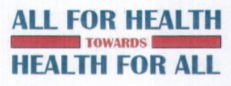 Prepared by:						Recommending Approval:MICHELLE P. TAGACAY, RN			AMELIA C. MEDINA, MD, MPHDMO III, Family Health Cluster			Chief, Local Health Support Division		Approved by:ARIEL I. VALENCIA, MD, MPH, CESO IIIDirector IVLGUDigital Vaccine ThermometerCaloocan City42Malabon City20Navotas City10Valenzuela City44Pasig City38Pateros4Marikina City15Taguig City20Quezon City64Manila58Makati City23Mandaluyong City25San Juan City9Muntinlupa City13Pasay City 12Paranaque City14Las Pinas City28TOTAL=449